ANALISI  MATEMATICAESERCIZIO SVOLTODeterminare il dominio della funzione La funzione data è algebrica irrazionale intera di secondo grado (semicirconferenza), scritta in forma esplicita, per determinare il campo di esistenza si pone il radicando maggiore o uguale a zero (si osserva che la radice è di indice pari), cioèPer risolvere la disequazione suddetta si passa inizialmente alla risoluzione della sua equazione “interna” associata, ossiaRicordando che   e    si haPer calcolare le soluzioni della disequazione  si può applicare il metodo della risoluzione grafica, pertanto, ponendo    si ha un’equazione bidimensionale, che nel piano cartesiano è rappresentata da una parabola. La curva interseca l’asse delle ascisse nei punti , e ha il vertice nel punto .  La disequazione  è verificata per tutti i punti del grafico della parabola situati al di sotto dell’asse delle ascisse (per tutti i valori delle ascisse che hanno immagini negative), cioè, ossia per tutti i valori interni all’intervallo delle soluzioni dell’equazione associata.Pertanto, la disequazione   è verificata per  cioè per  .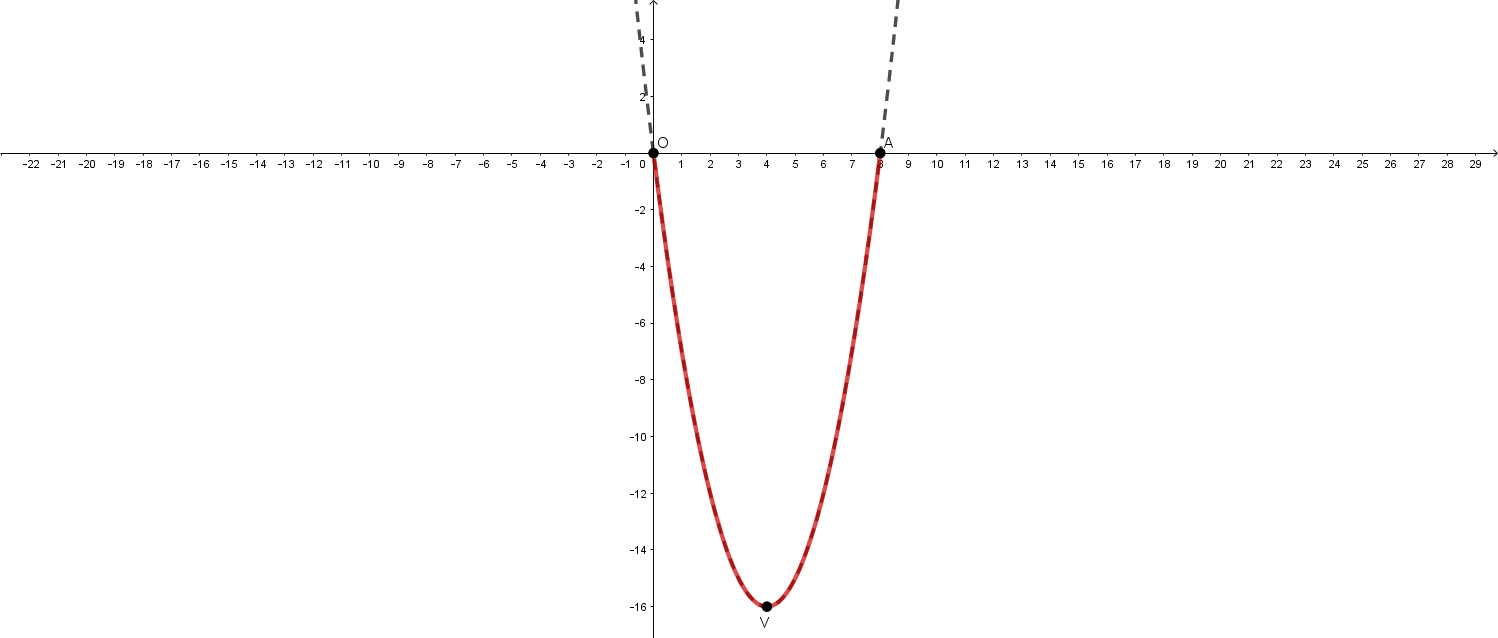 Quindi, il dominio della funzione data è  .Infatti costruendo il grafico della funzione   si osserva che il disegno si estende perMetodo algebrico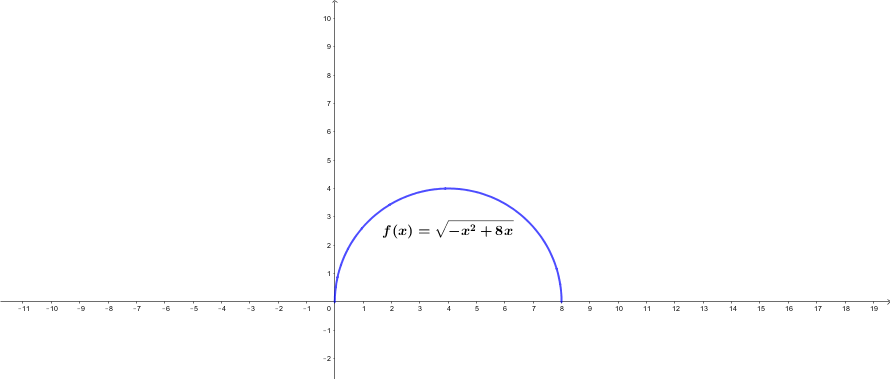 Il binomio che si trova al primo membro della disequazione si può scomporre nel seguente modoIl prodotto    è positivo quando i due fattori hanno lo stesso segno (concordi), pertanto, ponendo che entrambi siano positivi, si haSchematizzando sull’asse delle ascisse si ottieneRegola algebrica 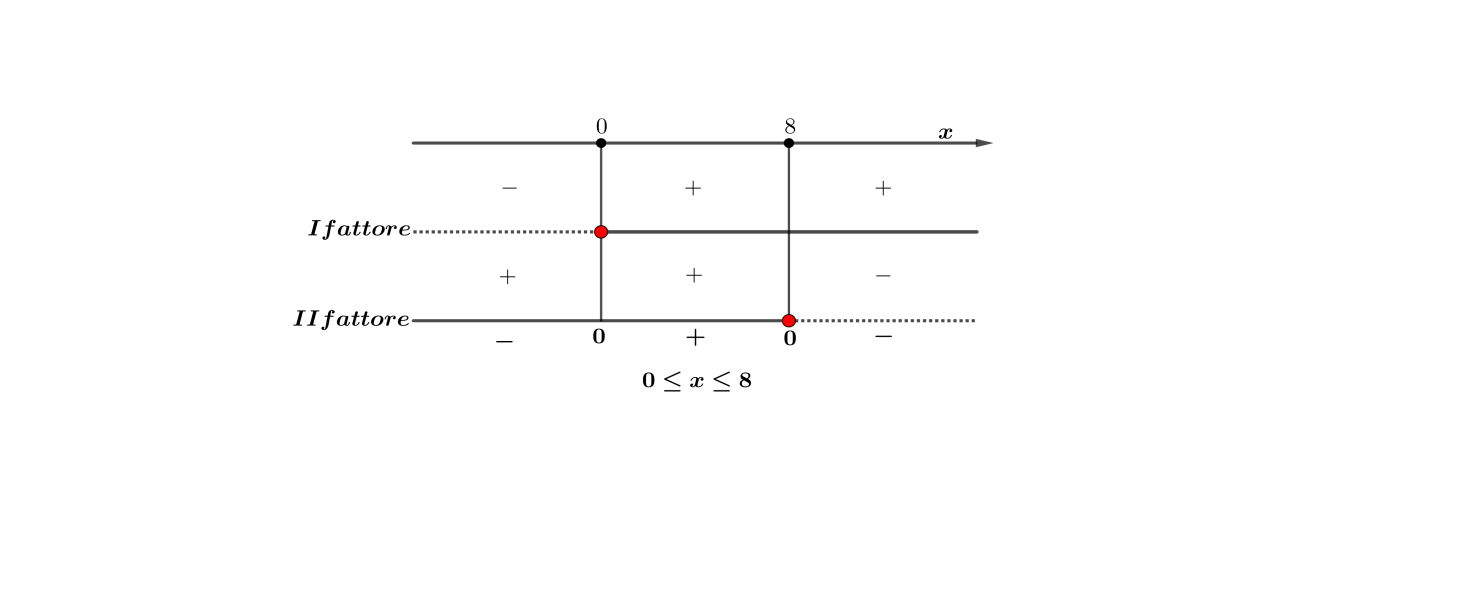 <>>>